BÀI 17: ẢNH CỦA MỘT VẬT QUA GƯƠNG PHẲNGMôn KHTN 7Thời gian thực hiện tiếtI. Mục tiêu
1. Năng lực:1.1. Năng lực chung: - Tự chủ và tự học: Chủ động tích cực tham gia các hoạt động trong bài học.- Giao tiếp và hợp tác: Tham gia thảo luận, trình bày, diễn đạt các ý tưởng; làm việc nhóm hiệu quả- Giải quyết vấn đề và sáng tạo: Đề xuất các ý tưởng, phương án để thảo luận, giải quyết các vấn đề nêu ra trong bài học.1.2. Năng lực đặc thù: - Nhận thức KHTN:  Nêu được tính chất của gương phẳng; Dựng được ảnh của một vật qua gương phẳng- Tìm hiểu tự nhiên: Thực hiện được các thí nghiệm tạo ảnh của vật - Vận dụng kiến thức, kỹ năng đã học: Vận dụng được định luật phản xạ ánh sáng trong một số trường hợp đơn giản2. Phẩm chất: - Tham gia tích cực các hoạt động học tập - Có niềm say mê, hứng thú, thích tìm tòi, khám phá.II. Thiết bị dạy học và học liệu1. Giáo viên:- Máy chiếu, Hình 17.3; 17.4 SGK. - Phiếu bài tập số 1, phiếu bài tập số 2.- Chuẩn bị cho mỗi nhóm  HS 1 tấm kính trong suốt có giá đỡ.2. Học sinh:- Một gương soi nhỏ, 2 cây nến (hoặc 2 quả pin) giống nhau; 1 thước có ĐCNN đến mm.- Học bài cũ, nghiên cứu trước các nội dung của bài mới.III. Tiến trình dạy học1. Hoạt động 1: Mở đầua) Mục tiêu: Giúp học sinh kích thích hứng thú, khởi động tư duy và phát hiện được vấn đề nghiên cứu thông qua quan sát, phân tích các hiện tượng vật lí.b) Nội dung: Gv chiếu hình ảnh Tháp Rùa ở hồ Hoàn Kiếm lên màn chiếu => HS  quan sát, nhận xét hình ảnh quan sát được.- HS quan sát đọc dòng chữ ghi ở trước xe cứu thương hình 17.1 sgk.- GV yêu cầu HS đưa ra các cách để có thể đọc được dòng chữ đó dễ dàng hơn.- HS trả lời, từ đó GV dẫn dắt vào bài mới.c) Sản phẩm: Câu trả lời của HSd) Tổ chức thực hiện:2. Hoạt động 2: Hình thành kiến thức mới a) Mục tiêu:  -  Nêu được khái niệm ảnh của vật qua gương phẳng; Dự đoán tính chất ảnh của vật qua gương phẳng phát triển năng lực tìm tòi khám phá.- Tiến hành thí nghiệm kiểm tra từ đó khám phá ra tính chất ảnh của vật qua gương phẳng nhằm phát triển năng lực tìm tòi khám phá- HS biết dựng ảnh của vật qua gương phẳng dựa vào tính chất ảnh và định luật phản xạ ánh sáng.  b) Nội dung:- Quan sát hình ảnh qua gương tìm hiểu khái niệm ảnh của vật qua gương phẳng từ đó dự đoán tính chất ảnh của vật qua gương phẳng.- HS đọc SGK kết hợp với hoạt động nhóm đề ra phương án tiến hành thí nghiệm kiểm tra dự đoán về tính chất ảnh của vật qua gương phẳng.Thực hiện các thí nghiệm, thu thập số liệu, phân tích số liệu.Rút ra kết luận về tính chất ảnh qua gương phẳng- Yêu cầu HS đọc thông tin sgk quan sát GV thực hiện mẫu vẽ ảnh của một điểm sáng S (nguồn sáng rất nhỏ).Thực hiện nội dung phiếu học tâp số 1, số 2.c) Sản phẩm: Các câu trả lời của HS.Thao tác thí nghiệm, ghi chép đầy đủ các số liệu và rút ra tính chất ảnh của vật qua gương phẳng.	Hoàn thành nội dung phiếu học tập số 1, số 2d) Tổ chức thực hiện:3. Hoạt động 3. Luyện tập a) Mục tiêu: Hệ thống kiến thức của bài và vận dụng kiến thức làm một số bài tập  b) Nội dung: Học sinh làm 4 bài tập trắc nghiệm (Có phục lục kèm theo)c) Sản phẩm: Câu trả lời của hs	d) Tổ chức thực hiện:4. Hoạt động 4: Vận dụnga) Mục tiêu: Phát triển năng lực tìm tòi khám phá  b) Nội dung: Chế tạo kính tiềm vọngc) Sản phẩm: Chế tạo được kính tiềm vọng, trình bày nguyên lý hoạt động của kính tiềm vọng.d) Tổ chức thực hiện:	Phụ lục (nếu có): Phụ lục có thể là hệ thống câu hỏi cho HS luyện tập, vận dụng… cũng có thể là bảng số liệu để HS điền dữ liệu vào.PHỤC LỤC CÂU HỎI PHẦN LUYỆN TẬPBài 1: Chỉ ra phát biểu sai. Ảnh của vật qua gương phẳngA. Là ảnh ảo, kích thước luôn bằng kích thước của vậtB. Là ảnh ảo, kích thước càng lớn khi vật càng gần gương phẳng.C. Là ảnh ảo, đối xứng với vật qua gương phẳng.D. Là ảnh ảo, khoảng cách từ ảnh tới gương bằng khoảng cách từ vật đến gương.Bài 2. Chọn câu trả lời đúngKhi soi gương, ta thấyA. Ảnh thật ở sau gương		                       B. Ảnh ảo ở sau gươngC. Ảnh thật ở trước gương                    D. Ảnh ảo ở trước gươngBài 3. Đặt một vật cách gương phẳng 4cm sẽ cho ảnh ảo cách gương một khoảng là: A. 2cm             B. 4cm             C. 8cm                     D. 16cmBài 4. Ảnh của vật tạo bởi gương phẳng là: A. Ảnh ảo, không hứng được trên màn. B. Ảnh thật, hứng được trên màn C. Ảnh ảo, hứng được trên màn. D. Ảnh thật, không hứng được trên mànBài 5. Một ngọn nến cao 10 cm đặt trước gương phẳng, ảnh của ngọn nến cao: A. 5 cm.            B. 10 cm             C. 15 cm               D. 20 cmPHIẾU HỌC TẬP SỐ 1NHÓM SỐ ……………Khám phá tính chất của ảnh tạo bởi gương phẳng bằng thí nghiệm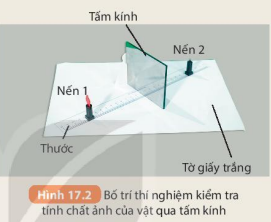 1. Kiểm tra dự đoán tính chất ảnh của vật qua gương phẳng- Ảnh của vật qua gương phẳng là ảnh ảo hay ảnh thật. Tại sao?- Kích thước của ảnh so với kích thước của vật- Đo khoảng cách2. Dòng chữ ở đầu xe cứu thương là gì? Tại sao dòng chữ đó lại viết ngược?3. Bạn An đứng cách bức tường 4m, trên tường treo thẳng đứng một tấm gương phẳng rộng và nhìn thấy ảnh của mình trong gương. Bạn An phải di chuyển về phía nào một khoảng bao nhiêu để cách ảnh của mình 2m?4. Ảnh của chữ “TÌM” trong gương phẳng là chữ gì?PHIẾU HỌC TẬP SỐ 2NHÓM SỐ ………….Dựng ảnh của vật qua gương phẳng.1. Đọc thông tin sgk tóm tắt các bước dựng ảnh của một điểm sáng qua gương phẳng2. Áp dụng các bước trên vẽ ảnh của điểm sáng S trong hình vẽ sau.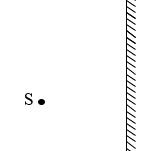 Nhận xét đặt mắt hứng chùm tia sáng phản xạ ta có nhìn thấy ảnh S’ của điểm sáng S không. tại sao?   3. Áp dụng tính chất ảnh vẽ ảnh của điểm sáng S:4. Áp dụng tính chất ảnh vẽ của vật sáng AB như hình vẽ sau: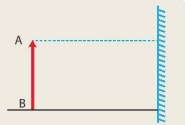 Hoạt động của giáo viên và học sinhNội dung*Giao nhiệm vụ học tập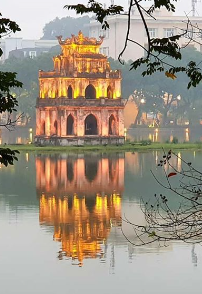 GV yêu cầu HS quan sát hình ảnh và nêu nhận xét. GV chiếu hình ảnh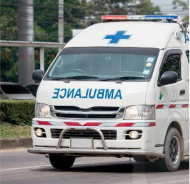 Yêu cầu HS thảo luận nhóm đôi đọc dòng chữ ghi ở đầu xe cứu thương.- Có thể dụng dụng cụ nào để hỗ trợ giúp ta đọc dòng chữ đó dễ hơn.* Thực hiện nhiệm vụ HS thảo luận nhóm đôi thực hiện nhiệm vụ * Báo cáo, thảo luậnGV gọi ngẫu nhiên đại diện nhóm HS trình bày các giải pháp hỗ trợ giúp đọc dòng chữ dễ dàng hơn* Kết luận, nhận địnhHọc sinh nhận xét, bổ sung, đánh giá câu trả lời của bạn.- Giáo viên nhận xét, đánh giá câu trả lời của HS. - Giáo viên gieo vấn đề cần tìm hiểu trong bài học: Ta thấy Hình ảnh tháp bị lộn ngược, chữ AMBULANCE lại được viết ngược từ phải sang trái,… qua mặt nước, gương. Vậy những ảnh này có gì đặc biệt ta đi vào bài hôm nay.Hoạt động của giáo viên và học sinhNội dungHoạt động 2.1: Tìm hiểu khái niệm ảnh qua gương phẳng và nêu dự đoán tính chất của ảnh qua gương phẳngHoạt động 2.1: Tìm hiểu khái niệm ảnh qua gương phẳng và nêu dự đoán tính chất của ảnh qua gương phẳng* Giao nhiệm vụ học tậpGV yêu cầu HS hoạt động nhóm đôi sử dụng gương soi và mô tả hình ảnh nhìn thấy trong gương.- Lấy ví dụ về ảnh của vật qua các mặt phản xạ khác nhau.- So sánh ảnh quan sát được trong gương với vật*Thực hiện nhiệm vụ HS thực hiện yêu cầu của GV thảo luận nhóm đôi đưa ra nhận xét.HS quan sát ảnh trong gương và nêu dự đoán về tính chất của ảnh bởi gương phằng *Báo cáo, thảo luậnGV gọi HS trình bày kết quả quan sát và thảo luận, HS khác nhận xét*Kết luận, nhận định- GV nhận xét, kết luận, đánh giá hoạt động của học sinh và chốt nội dung kiến thứcI. Ảnh của vật qua gương phẳng- Hình của vật nhìn thấy trong gương phẳng được gọi là ảnh của vật qua gương phẳng.- Ảnh không hứng được trên màn chắn gọi là ảnh ảo.- Ảnh hứng được trên màn chắn là ảnh thật.II. Tính chất ảnh của vật qua gương phẳng.1. Dự đoán tính chất của ảnh qua gương phẳng(HS dự đoán) Hoạt động 2.2: Khám phá tính chất của ảnh tạo bởi gương phẳng bằng thí nghiệmHoạt động 2.2: Khám phá tính chất của ảnh tạo bởi gương phẳng bằng thí nghiệm*Giao nhiệm vụ học tập- GV yêu cầu HS tìm hiểu thông tin sgk- Đề xuất phương án kiểm tra dự đoán tính chất của ảnh tạo bởi gương phẳng.- Tiến hành thí nghiệm kiểm tra.- GV yêu cầu HS cho biết dòng chữ trên đầu xe cứu thương ở phần vấn đề đặt ra ở đầu bài là gì? Nhận xét và nêu mục tác dụng của việc viết dòng chữ đó như vậy.Thực hiện thí nghiệm kiểm tra dự đoán và hoàn thành nội dung phiếu học tập số 1.*Thực hiện nhiệm vụ HS thực hiện yêu cầu của GV Các nhóm nhận dụng cụ thí nghiệm triển khai thí  nghiệm thu thập số liệu, phân tích số liệu để khẳng định hoặc bác bỏ dự đoán. Hoàn thành phiếu học tập số 1*Báo cáo, thảo luậnGV gọi đại diện nhóm HS trình bày kết quả, các nhóm khác nhận xét, bổ sung*Kết luận, nhận định- GV nhận xét, kết luận, đánh giá hoạt động của học sinh và chốt nội dung kiến thức2. Thí nghiệm kiểm tra dự đoána) Dụng cụ thí nghiệmb) Tiến hành thí nghiệmc) Kết luận- Ảnh của vật qua gương phẳng là ảnh ảo không hứng được trên màn chắn.- Độ lớn của ảnh bằng độ lớn của vật- Khoảng cách từ một điểm của vật đến gương bằng khoảng cách từ ảnh của điểm đó đến gương (ảnh và vật đối xứng nhau qua gương).- Có sự hoán đổi  trái – phải giữa vật và ảnh.Hoạt động 2.3: Dựng ảnh của vật qua gương phẳngHoạt động 2.3: Dựng ảnh của vật qua gương phẳng*Giao nhiệm vụ học tập- Yêu cầu HS đọc thông tin sgk nêu các bược dựng ảnh của một điểm sáng- GV hướng dẫn HS dựng ảnh của điểm sáng theo từng bước.- Dựng ảnh của vật theo tính chất ảnh- Yêu cầu HS làm phiếu học tập số 2*Thực hiện nhiệm vụ Đọc thông tin SGK thực thiện theo yêu cầu của GV. Hoàn thiện phiếu học tập số 2 vào bảng phụ*Báo cáo, thảo luậnĐại diện HS trình bày kết quả, Các nhóm khác nhận xét, bổ sung *Kết luận, nhận định- GV nhận xét, kết luận, đánh giá hoạt động của học sinh và chốt nội dung kiến thứcIII. Dựng ảnh của vật qua gương phẳng1. Dựng ảnh của một điểm sáng+ Các bước dựng ảnh của một điểm sángB1: B2:B3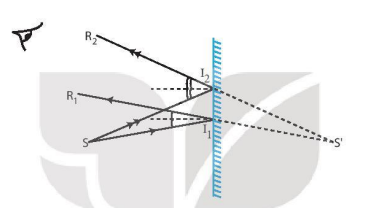 Mắt nhìn thấy ảnh S’ vì chùm tia phản xạ lọt vào mắt có đường kéo dài đi qua S’2. Dựng ảnh của một vật qua gương phẳng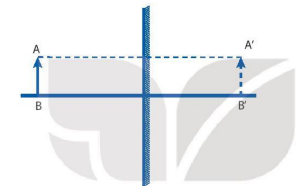 - Lấy A’ đối xứng với A qua gương;B’ đối xứng với B qua gương.- Nối A’B’ bằng nét đứtA’B’ là ảnh của AB qua gươngHoạt động của giáo viên và học sinhNội dung*Giao nhiệm vụ học tậpGV có thể sử dụng trò chơi tổ chức cho HS hoàn thiện bài tập*Thực hiện nhiệm vụ Thực hiện theo yêu cầu của GV hoàn thiện bài tập*Báo cáo, thảo luậnBáo cáo kết quả*Kết luận, nhận địnhGV nhận xét đánh giáHoạt động của giáo viên và học sinhNội dung*Giao nhiệm vụ học tậpYêu cầu mỗi nhóm chế tạo 1 kính tiềm vọng bằng nguyên liệu có sẵn*Thực hiện nhiệm vụ Các nhóm HS thực hiện theo nhóm làm ra sản phẩm.*Báo cáo, thảo luậnSản phẩm của các nhóm*Kết luận, nhận địnhGiao cho học sinh thực hiện ngoài giờ học trên lớp và nộp sản phẩm vào tiết sau.Lần đoKhoảng cách từ vậtđến gương (d)Khoảng cách từ ảnhđến gương (d’)Nhận xét123